Philosophy of the CourseThe Torres Strait Youth Leadership Program (TSYLP) is for young people leaving school, who are a Torres Strait or Aboriginal decent and live in the Torres Strait region and want to furthering their education, or starting work. The educational philosophy deliberately challenges leaders to confront their beliefs and thinking about themselves, working in groups, and their future. It builds life experiences and helps young people focus on options for their future.QuestionsBecause we specifically tailor our TSYLP program to our participant’s needs we need to gather background information to support your application. We would appreciate it if you can complete the following with as much detail as you can.You will need to bring the following items with you. Please tick the box of any item that you do not have or cannot borrow to use on the program. The Australian Rural Leadership Foundation will provide any items that you cannot provide for yourself: Shoes: 1 pair of light, rubber soled walking boots or STURDY shoes suitable for lots of walking in different terrain. Shoes must be durable, in good condition and well broken in. NOT elastic-sided boots or light canvas shoes. Raincoat: 1 waterproof jacket with hood. NOT lined. Lightweight and durable. Pullover: 2 wool or polar fleece jumpers/pullovers. NOT COTTON. Long pants: 2 pairs of loose fitting, comfortable, lightweight pants. Cargo, ex-Army or King Gee pants will do. NOT jeans, fleecy track pants or tight-fitting pants. NO ¾ length or shorts. Long sleeve, collared shirts: 2 loose fitting, comfortable shirts. These can be long sleeved t-shirts or old business shirts. Must be long sleeved. Thermal top: 1 wool, chlorofibre or polypropylene top. NOT cotton. This is essential to keep you warm. Thermal pants: 1 wool, chlorofibre or polypropylene pair of pants. NOT cotton. This is essential to keep you warm. Socks: 4-5 pairs, light to medium wool or wool/nylon mix. Underwear: 1 per day. Hat: 1 wide brim, light weight sun or surf hat for sun protection.You will also need to bring: sunscreen, lip balm, insect repellent (NOT aerosol), toothbrush, toothpaste, medication (if you are taking anything you need to note it above on this form and NO PANADOL unless prescribed by a GP), band aids or sports tape (if you have a history of toes, heel, ankle or other injuries), small torch, batteries for torch, breakfast bowl, mug, fork, knife and spoon, water bottle, garbage bags (heavy duty, about 5-10).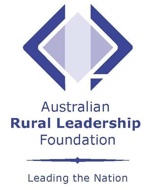 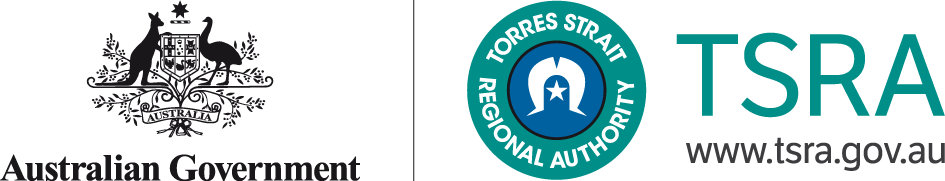 Torres Strait Youth Leadership ProgramAPPLICATION FORM(Applications close on 23 February 2017)7 March to 15 March 2017Torres Strait Youth Leadership Program is a combination of a five-day outdoor experiential education adventure specifically developed for the Leadership Program and a Canberra city-based leadership capacity building program. Participants will undertake various educational activities to help develop personal leadership; develop interpersonal skills; increase leadership abilities; and meet and learn from other people. They will develop confidence and self-esteem, and discover inner resilience and resourcefulness, all within a safe and enjoyable environment. Submission of your applicationThe completed registration form should be submitted either by email or in hard copy by 23 February 2017.Email your registration to info@tsra.gov.au or you may mail the hard copy of your registration form to:Torres Strait Youth Leadership ScholarshipTorres Strait Regional AuthorityPO Box 261, Thursday Island, Queensland 4875Personal DetailsPersonal DetailsPersonal DetailsPersonal DetailsPersonal DetailsPersonal DetailsPersonal DetailsPersonal DetailsPersonal DetailsPersonal DetailsPersonal DetailsPersonal DetailsPersonal DetailsPersonal DetailsSurname:First Name:First Name:Middle Name:Middle Name:Middle Name:Middle Name:Preferred Name:Title: (Ms, Mr etc)Title: (Ms, Mr etc)Age:Age:Date of Birth:Date of Birth:Gender:Male:  Female: Home Address:Street:Street:Street:Suburb:Suburb:Suburb:Suburb:Suburb:Suburb:State:State:Postcode:Postcode:Home Phone No:Mobile:Email:Current EmploymentCurrent EmploymentCurrent EmploymentCurrent EmploymentCurrent EmploymentCurrent EmploymentCurrent EmploymentCurrent EmploymentCurrent EmploymentCurrent EmploymentCurrent EmploymentCurrent EmploymentCurrent EmploymentCurrent EmploymentEmployer:Work Phone No:Work Email:Work Email:Work Email:Work Email:Work Email:Work Email:Work Email:Work Email:Work Email:Position Held:Since (date):Since (date):Describe your responsibilities:Describe your responsibilities:Describe your responsibilities:Describe your responsibilities:Describe your responsibilities:Describe your responsibilities:Describe your responsibilities:Describe your responsibilities:Describe your responsibilities:Describe your responsibilities:Describe your responsibilities:Describe your responsibilities:Describe your responsibilities:Describe your responsibilities:Health    General Health Assessment: Do you have any medical conditions/disabilities that could preclude you from any 
activities? Please describe.(Applicants must disclose the nature and extent of any illness or disability to ensure that the Foundation can provide a safe 
learning environment for all and meet its insurance requirements. In the event this disclosure is not made, the participant
 may be unable to participate in the program.)Health    General Health Assessment: Do you have any medical conditions/disabilities that could preclude you from any 
activities? Please describe.(Applicants must disclose the nature and extent of any illness or disability to ensure that the Foundation can provide a safe 
learning environment for all and meet its insurance requirements. In the event this disclosure is not made, the participant
 may be unable to participate in the program.)Health    General Health Assessment: Do you have any medical conditions/disabilities that could preclude you from any 
activities? Please describe.(Applicants must disclose the nature and extent of any illness or disability to ensure that the Foundation can provide a safe 
learning environment for all and meet its insurance requirements. In the event this disclosure is not made, the participant
 may be unable to participate in the program.)Health    General Health Assessment: Do you have any medical conditions/disabilities that could preclude you from any 
activities? Please describe.(Applicants must disclose the nature and extent of any illness or disability to ensure that the Foundation can provide a safe 
learning environment for all and meet its insurance requirements. In the event this disclosure is not made, the participant
 may be unable to participate in the program.)Health    General Health Assessment: Do you have any medical conditions/disabilities that could preclude you from any 
activities? Please describe.(Applicants must disclose the nature and extent of any illness or disability to ensure that the Foundation can provide a safe 
learning environment for all and meet its insurance requirements. In the event this disclosure is not made, the participant
 may be unable to participate in the program.)Health    General Health Assessment: Do you have any medical conditions/disabilities that could preclude you from any 
activities? Please describe.(Applicants must disclose the nature and extent of any illness or disability to ensure that the Foundation can provide a safe 
learning environment for all and meet its insurance requirements. In the event this disclosure is not made, the participant
 may be unable to participate in the program.)Health    General Health Assessment: Do you have any medical conditions/disabilities that could preclude you from any 
activities? Please describe.(Applicants must disclose the nature and extent of any illness or disability to ensure that the Foundation can provide a safe 
learning environment for all and meet its insurance requirements. In the event this disclosure is not made, the participant
 may be unable to participate in the program.)Health    General Health Assessment: Do you have any medical conditions/disabilities that could preclude you from any 
activities? Please describe.(Applicants must disclose the nature and extent of any illness or disability to ensure that the Foundation can provide a safe 
learning environment for all and meet its insurance requirements. In the event this disclosure is not made, the participant
 may be unable to participate in the program.)Health    General Health Assessment: Do you have any medical conditions/disabilities that could preclude you from any 
activities? Please describe.(Applicants must disclose the nature and extent of any illness or disability to ensure that the Foundation can provide a safe 
learning environment for all and meet its insurance requirements. In the event this disclosure is not made, the participant
 may be unable to participate in the program.)Health    General Health Assessment: Do you have any medical conditions/disabilities that could preclude you from any 
activities? Please describe.(Applicants must disclose the nature and extent of any illness or disability to ensure that the Foundation can provide a safe 
learning environment for all and meet its insurance requirements. In the event this disclosure is not made, the participant
 may be unable to participate in the program.)Health    General Health Assessment: Do you have any medical conditions/disabilities that could preclude you from any 
activities? Please describe.(Applicants must disclose the nature and extent of any illness or disability to ensure that the Foundation can provide a safe 
learning environment for all and meet its insurance requirements. In the event this disclosure is not made, the participant
 may be unable to participate in the program.)Health    General Health Assessment: Do you have any medical conditions/disabilities that could preclude you from any 
activities? Please describe.(Applicants must disclose the nature and extent of any illness or disability to ensure that the Foundation can provide a safe 
learning environment for all and meet its insurance requirements. In the event this disclosure is not made, the participant
 may be unable to participate in the program.)Health    General Health Assessment: Do you have any medical conditions/disabilities that could preclude you from any 
activities? Please describe.(Applicants must disclose the nature and extent of any illness or disability to ensure that the Foundation can provide a safe 
learning environment for all and meet its insurance requirements. In the event this disclosure is not made, the participant
 may be unable to participate in the program.)Health    General Health Assessment: Do you have any medical conditions/disabilities that could preclude you from any 
activities? Please describe.(Applicants must disclose the nature and extent of any illness or disability to ensure that the Foundation can provide a safe 
learning environment for all and meet its insurance requirements. In the event this disclosure is not made, the participant
 may be unable to participate in the program.)Education and leadership development programsNote: There are no prior education requirements applicants need to meet to undertake this program.Education and leadership development programsNote: There are no prior education requirements applicants need to meet to undertake this program.Education and leadership development programsNote: There are no prior education requirements applicants need to meet to undertake this program.Education and leadership development programsNote: There are no prior education requirements applicants need to meet to undertake this program.Education and leadership development programsNote: There are no prior education requirements applicants need to meet to undertake this program.Education and leadership development programsNote: There are no prior education requirements applicants need to meet to undertake this program.Education and leadership development programsNote: There are no prior education requirements applicants need to meet to undertake this program.Education and leadership development programsNote: There are no prior education requirements applicants need to meet to undertake this program.Highest Level Obtained:Name/Location:Years:Years:Years:Qualification:Qualification:Qualification:Other Relevant Courses:Other Relevant Courses:Other Relevant Courses:Other Relevant Courses:Other Relevant Courses:Other Relevant Courses:Other Relevant Courses:Other Relevant Courses:AwardsAwardsAwardsAwardsAwardsAwardsAwardsAwardsWhat awards, scholarships or fellowships have you received?What awards, scholarships or fellowships have you received?What awards, scholarships or fellowships have you received?What awards, scholarships or fellowships have you received?What awards, scholarships or fellowships have you received?What awards, scholarships or fellowships have you received?What awards, scholarships or fellowships have you received?What awards, scholarships or fellowships have you received?MotivationMotivationMotivationMotivationMotivationMotivationMotivationMotivationWhy do you want to undertake this program?Why do you want to undertake this program?Why do you want to undertake this program?Why do you want to undertake this program?Why do you want to undertake this program?Why do you want to undertake this program?Why do you want to undertake this program?Why do you want to undertake this program?ParticipationYou must be able to commit the time and energy required to participate fully in the Torres Strait Youth Leadership Scholarship Program. As a prerequisite  for acceptance, you will be required to agree to attend the entire session (the Foundation’s policy is that leave of absence will only be granted in exceptional circumstances).ParticipationYou must be able to commit the time and energy required to participate fully in the Torres Strait Youth Leadership Scholarship Program. As a prerequisite  for acceptance, you will be required to agree to attend the entire session (the Foundation’s policy is that leave of absence will only be granted in exceptional circumstances).ParticipationYou must be able to commit the time and energy required to participate fully in the Torres Strait Youth Leadership Scholarship Program. As a prerequisite  for acceptance, you will be required to agree to attend the entire session (the Foundation’s policy is that leave of absence will only be granted in exceptional circumstances).ParticipationYou must be able to commit the time and energy required to participate fully in the Torres Strait Youth Leadership Scholarship Program. As a prerequisite  for acceptance, you will be required to agree to attend the entire session (the Foundation’s policy is that leave of absence will only be granted in exceptional circumstances).ParticipationYou must be able to commit the time and energy required to participate fully in the Torres Strait Youth Leadership Scholarship Program. As a prerequisite  for acceptance, you will be required to agree to attend the entire session (the Foundation’s policy is that leave of absence will only be granted in exceptional circumstances).ParticipationYou must be able to commit the time and energy required to participate fully in the Torres Strait Youth Leadership Scholarship Program. As a prerequisite  for acceptance, you will be required to agree to attend the entire session (the Foundation’s policy is that leave of absence will only be granted in exceptional circumstances).ParticipationYou must be able to commit the time and energy required to participate fully in the Torres Strait Youth Leadership Scholarship Program. As a prerequisite  for acceptance, you will be required to agree to attend the entire session (the Foundation’s policy is that leave of absence will only be granted in exceptional circumstances).ParticipationYou must be able to commit the time and energy required to participate fully in the Torres Strait Youth Leadership Scholarship Program. As a prerequisite  for acceptance, you will be required to agree to attend the entire session (the Foundation’s policy is that leave of absence will only be granted in exceptional circumstances).I will commit to full participation in the ProgramI will commit to full participation in the ProgramI will commit to full participation in the ProgramYesNoI have discussed this commitment with my employer and family and I have their support.I have discussed this commitment with my employer and family and I have their support.I have discussed this commitment with my employer and family and I have their support.YesNoIf required, I am prepared for information from this application to be shared with specific session providers. If required, I am prepared for information from this application to be shared with specific session providers. If required, I am prepared for information from this application to be shared with specific session providers. YesNoI am of Torres Strait Islander or Aboriginal descent living in the Torres StraitRegion. I am of Torres Strait Islander or Aboriginal descent living in the Torres StraitRegion. I am of Torres Strait Islander or Aboriginal descent living in the Torres StraitRegion. YesNoApplicant’s Signature:Date:Lodging your registration formApplications are due Friday 23 February 2017 Please email this completed registration form  to:
info@tsra.gov.au OR send a hard copy of this completed registration form by post to:Torres Strait Youth Leadership Scholarship, Governance & Leadership, Torres Strait Regional AuthorityPO Box 261, Thursday Island, Queensland 4875